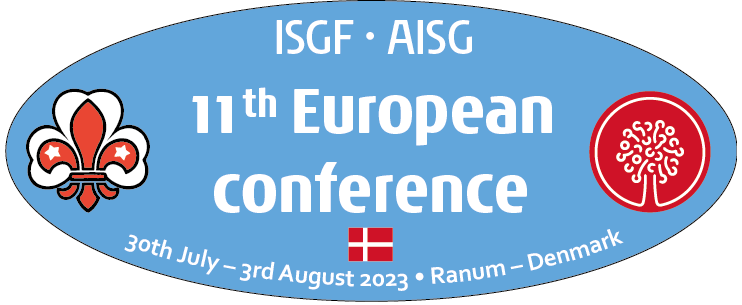 Document D List of DelegatesTo National Scout and Guide Fellowship (NSGF))Please complete and return not later than 1st May 2023to pierre.decoene@telenet.beor by mail toPierre DecoeneKortrijksestraat 3198870 IzegemBelgium/BelgiqueDELEGATION of NSGF ............................................ (name of member country)Name of the National Scout and Guide Fellowship /..............................................................................................................................................Name of Head of Delegation (1 person) First name and family name ...............................................................................................................................................Name of National Delegates (maximum 3 additional delegates)First name and family name 			................................................................................................................................................................................................................................................................................................................................................................................................................................................Only delegates have voting rights during the plenary sessions of the General Assembly.Signed by................................................................                               ......................................................International Secretary 					             Date